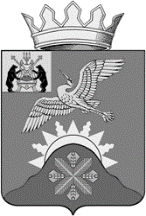 Российская ФедерацияНовгородская область Батецкий муниципальный районСОВЕТ ДЕПУТАТОВ БАТЕЦКОГО СЕЛЬСКОГО ПОСЕЛЕНИЯР Е Ш Е Н И ЕОб утверждении границ образуемого территориального общественного самоуправления на территории Батецкого сельского поселенияПринято Советом депутатов Батецкого сельского поселения 19 ноября 2019 годаВ соответствии со статьей 27 Федерального закона от 6 октября 2003 года                № 131-ФЗ "Об общих принципах организации местного самоуправления в Российской Федерации", Уставом Батецкого сельского поселения в целях реализации права граждан на осуществление местного самоуправления в Батецком сельском поселении Совет депутатов Батецкого сельского поселения РЕШИЛ: Утвердить границы образуемого территориального общественного самоуправления (далее - ТОС) на территории Батецкого сельского поселения в границах территории жилых домов №№ 15 и 17 по ул. Лужская в п. Батецкий, численность граждан проживающих в домах - 61 человек. Решение вступает в силу со дня его опубликования.Опубликовать решение в муниципальной газете «Батецкие вести» и разместить на официальном сайте Администрации Батецкого муниципального района..Глава Батецкого сельского поселения                                                С.Я. Резникп. Батецкий19 ноября 2019 года№ 19-СД                                                                                                        Приложение                                                                 к решению Совета депутатов                                                                  Батецкого сельского поселения                                                                                 от 19.11.2019 № 19-СДГраницы образуемого территориального общественного самоуправления на территории Батецкого сельского поселения в границах территории жилых домов №№ 15 и 17 по ул. Лужская в п. Батецкий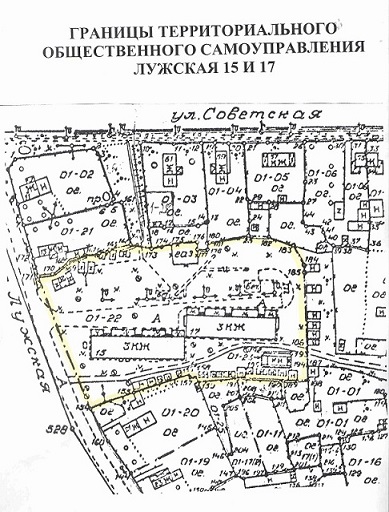 